NÁRODNÁ RADA SLOVENSKEJ REPUBLIKY	VIII. volebné obdobieČíslo: CRD-1641/2020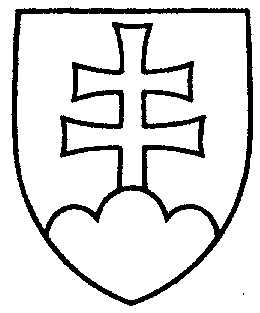 393UZNESENIENÁRODNEJ RADY SLOVENSKEJ REPUBLIKYzo 4. novembra 2020k návrhu poslancov Národnej rady Slovenskej republiky Jany Žitňanskej a Tomáša Lehotského na vydanie zákona, ktorým sa mení zákon č. 162/2014 Z. z. o verejných zbierkach a o zmene a doplnení niektorých zákonov (tlač 220)Národná rada Slovenskej republiky	po prerokovaní uvedeného návrhu zákona v druhom a treťom čítaní	s c h v a ľ u j enávrh poslancov Národnej rady Slovenskej republiky Jany Žitňanskej a Tomáša Lehotského na vydanie zákona, ktorým sa mení zákon č. 162/2014 Z. z. o verejných zbierkach a o zmene a doplnení niektorých zákonov, v znení schválených pozmeňujúcich a doplňujúcich návrhov.    PredsedaNárodnej rady Slovenskej republikyv z. Gábor Grendel  v. r.Overovatelia:Monika  K a v e c k á   v. r. Richard  T a k á č   v. r.